КАЛУСЬКА МІСЬКА РАДАУПРАВЛІННЯ СОЦІАЛЬНОГО ЗАХИСТУ НАСЕЛЕННЯВул. М.Євшана, 9,   м. Калуш  Івано-Франківської області,  77300,  код в ЄДРПОУ: 03193318e-mail: soc_kalush@ukr.net,    тел./факс: (03472) 6-67-23,   тел. (03472) 6-67-24   Інформаціяпо  управлінню  соціального  захистку  населення  Калуської  міської  радиза  січень-грудень 2022 рокуДіяльність управління соціального захисту населення Калуської міської ради у 2022 році, була спрямована на виконання законодавчих та нормативних актів щодо реалізації державної політики у сфері надання державних соціальних допомог, житлових субсидій, пільг окремим категоріям громадян, соціально-трудових відносин та праці, соціального захисту учасників АТО\ООС, внутрішньо переміщених громадян, осіб з обмеженими фізичними можливостями та на виконання місцевих програм соціального захисту населення міста. Зокрема: Виплачено за рахунок коштів  бюджету Калуської МТГ: одноразову грошову допомогу на лікування 261 онкологічно хворого мешканця МТГ на суму – 1668,0 тис. грн.  одноразову грошову допомогу для вирішення матеріальних проблем 1058 мешканцям на суму 5284,2 тис. грн. одноразову грошову допомогу на встановлення опалення 1016 мешканцю міста на суму 6652,0тис. грн. одноразову  грошову допомогу у зв’язку з негативними наслідками поширення на території України гострої респіраторної хвороби COVID-19, спричиненої коронавірусом SARS-CoV-2 47 громадянам, що опинилися в складних життєвих обставинах, на суму 37,0 тис. грн. одноразову грошову допомогу на лікування 167 дітей з інвалідністю на суму 216,4 тис. грн. одноразову грошову допомогу на лікування 23 дітей, хворих на цукровий діабет на суму 115,0 тис. грн. одноразову грошову допомогу 3 мобілізованим учасникам АТО\ООС на суму 30,0 тис. грн.щомісячні додаткові  виплати  7 ветеранам ОУН-УПА на суму 88,4 тис. грн. грошові компенсації 152 фізичним особам, що надають соціальні послуги на суму 1856,7 тис. грн. щомісячні виплати 26 сім’ям загиблих учасників АТО\ООС, сім’ям загиблих в Афганістані та сім'ям загиблих під час Революції Гідності на суму 464,8 тис. грн. одноразову грошову допомогу Коршовській Лідії Ярославівні, для придбання спеціалізованої лікувальної  суміші дитині з інвалідністю Коршовській  Марії  Романівні, 10.10.2019 р.н. в розмірі  150,0 тис. грн.     Всього здійснено виплат одноразових ( щомісячних) грошових допомог  2761 особі на суму  16562,5 тис.грн. Відшкодовано за рахунок коштів бюджету Калуської міської територіальної громади:  за пільговий проїзд на міських автобусних маршрутах –5263,5 тис. грн.  за пільговий проїзд на залізничному транспорті –420,0 тис. грн.  за зберігання автомобіля особи з інвалідністю – 5,4 тис. грн.  за пільги на оплату житлово-комунальних послуг 821 жителю   - 1938,2тис. грн.  за пільги на зв’язок 16 пільговикам на 10,1 тис. грн.  за пільги на проїзд 5 особам, що постраждала від аварії на ЧАЕС -  3,4 тис. грн.     надано фінансову підтримку для здійснення статутної діяльності  громадським організаціям ветеранів на суму – 40,0 тис. грн., з них:Калуське територіальне об’єднання ветеранів Афганістану – 20,0 тис. грн.Калуська міська організація ветеранів війни 10,0 тис. грн. Калуська Прикарпатська асоціація ветеранів Афганістану (воїнів - інтернаціоналістів) і АТО – 3,0 тис.грн.Калуська міська організація ветеранів України - 7,0 тис.грн. Всього відшкодовано на 7680,6 тис. грн. Враховуючи вищезазначене, на виконання заходів соціального характеру з коштів бюджету Калуської міської територіальної громади профінансовано 24243,1тис. грн. Виконання заходів у сфері соціального захисту за рахунок коштів обласного  бюджету За кошти обласного бюджету здійснювались:щомісячні додаткові виплати 10 бійцям-добровольцям, які брали участь у захисті територіальної цілісності та державного суверенітету на сході України  на суму – 30,0 тис. грн. щомісячні додаткові виплати  7 ветеранам ОУН-УПА - на суму 252,0 тис. грн. відшкодування інших пільг чорнобильцям на 81,9 тис. грн. поховання  16 учасників бойових дій на 102,8 тис. грн. Всього за кошти обласного бюджету на 466,7 тис.грн.Щодо виконання делегованих державою повноважень,  з початку року:  Державні соціальні допомоги у грудні 2022 році отримувало 4251 особа, загальна сума фінансування допомог у 2022 році становила 117534,4 тис.грн.Користувалося у грудні 2022 році житловими субсидіями 3480 сімей. Загальна сума нарахування у січні-грудні 2022 році житлових субсидій – 32669,2 тис.грн.Нараховано у грудні 2022 році пільг на житлово-комунальні послуги 1667 сім’ям,  загальна суму нарахування за 2022 рік - 13208,0 тис.грн.Також, призначено та виплачено: державних допомог внутрішньо переміщеним особам на 174,6 тис. грн. для 35 сімей (по Постанові 505), та 6377 особам на суму 86519,9  тис.грн. (по 332 Постанові), видано 2382 довідок про перебування на обліку цих осіб (постанова).відшкодовано компенсації витрат 986 власникам жилих приміщень приватного жилого фонду, які безоплатно розміщували в цих приміщеннях внутрішньо переміщених осіб на 901,0 тис.грн.;компенсацій та допомог 191 особі, постраждалій від аварії на ЧАЕС на загальну суму 1221,1 тис. грн., в т. ч. на санаторно-курортне лікування 25 особам нам суму – 219,3 тис.грн.щорічна разова грошова допомога ветеранам війни до 5 травня – 259 особам на 379,7 тис.грн. довічних іменних стипендій 1 особі на суму 24,1тис. грн., одноразових допомог 27 малозабезпеченим особам та особам з інвалідністю, та - матерям - героїням на загальну суму всього 26,3 тис. грн.   одноразових допомог 4 демобілізованим військовослужбовцям на загальну суму – 16,7  тис. грн. соціальних стипендій 17 учням на загальну суму 203,8 тис. грн. відшкодовано за санаторно-курортне лікування на суму 143,5 тис.грн. для 9 учасників АТО та для 49 осіб з інвалідністю на загальну суму 501,8 тис.грн.. відшкодовано коштів на проведення реабілітації згідно 32 договорів для 30 дітей з інвалідністю на суму – 521,3 тис.грн. виплачено компенсацію за санаторно-курортне лікування 12 особам з інвалідністю на – 5,8 тис. грн.відшкодовано за професійну адаптацію 4 учасникам АТО/ООС (членам сімей загиблих)  на 27,0 тис.грн. Всього за 2022 рік управлінням соціального захисту населення Калуської міської ради нараховано соціальних гарантій за рахунок коштів державного бюджету на суму 254078,2 тис. грн.Всього з бюджетів усіх рівнів управлінням соціального захисту населення Калуської міської ради призначено, виплачено, відшкодовано соціальних гарантій жителям  міста,  установам  та  організаціям у протягом 2022 року на загальну  суму  278788,0 тис.грн.Також працівниками управління здійснено: опрацювання 370 заяв на забезпечення 991 протезно - ортопедичними виробами та 183 технічними засобами реабілітації  та 6 осіб для проведення ремонту ТЗР.видачу  14 шт. технічних засобів реабілітації та протезно-ортопедичних виробів, з числа повернутих до управління, з них 8 крісел колісних. видачу 77 путівок на санаторно-курортне лікування, отриманих з департаменту соціальної політики Івано-Франківської ОДА;укладення 84 трьохсторонніх договорів на санаторно-курортне оздоровлення пільгових категорій населення, - договорів на психологічну реабілітацію та - договорів на професійну адаптацію учасників АТО\ООС.14925 перевірок  щодо призначення державних соціальних допомог та субсидій, виявлено 499 порушень на суму 1664,7 тис.грн., виплату субсидій та допомог, де виявлено ці порушення, припинено. За результатами вжитих заходів до державного бюджету відшкодовано 898,3 тис. грн. зайво виплачених коштів. перевірку в ПФУ 438 новопризначених пенсійних справ, 1017 справи, по яких проведено перерахунки пенсій, 451 виплату на поховання і 54 недоотриманих пенсій у зв’язку зі смертю пенсіонера. 482 обстеження матеріально-побутових умов проживання сімей з метою підтвердження їх права на призначення соціальних допомог та житлових субсидій.здійснено перевірку факту догляду для виїзду за кордон за зверненнями 16 осіб.комплексне визначення індивідуальних потреб 92 осіб, які потребують надання соціальних послуг з догляду.  повідомну реєстрацію 15 колективних договорів та - доповнень і змін до колдоговорів. розглянуто і надано 2619  письмових відповідей на звернення громадян. підготовлено 1202 інформації до підприємств, установ і організацій міста та області, 560 звітів в різні інстанції, 15 проектів розпоряджень міського голови, 22 проекти рішень міської ради, 42 проекти рішень міськвиконкому, 58 наказів з основної діяльності, 349 наказів з кадрової роботи. З початку 2022 року проведено 60 засідань комісій, на яких було розглянуто 1403 звернення громадян: 3 засідання комісії з питань розрахунків обсягів компенсації втрат автомобільним перевізникам внаслідок перевезення пільгових категорій пасажирів громадським транспортом. 2  засідання комісії з питань призначення (відновлення) соціальних виплат внутрішньо переміщеним особам, на яких було розглянуто 15 звернень громадян. 27   засідань комісії з надання рекомендацій щодо розмірів одноразових допомог для вирішення матеріальних проблем 1097 мешканцям МТГ. 12   засідань комісії щодо розгляду звернень для надання одноразових грошових допомог 261 онкологічному хворому. 1  засідання комісії комісії з надання одноразових грошових допомог 1  військовослужбовцям, які отримали поранення.9 засідань комісії з розгляду питань надання одноразових допомог малозабезпеченим та особам з інвалідністю, на яких, загалом було розглянуто 29 звернень громадян для надання їм допомог. 4 засідання міської комісії щодо розгляду заяв про виплату грошової компенсації за належні для отримання жилі приміщення деяким категоріям осіб, на яких було здійснено перерахунок розміру компенсації за житло. 1 засідання комісії з проведення моніторингу та оцінки якості соціальних послуг, які надаються в Калуській міській територіальній громаді. 1 засідання тимчасової комісії з питань погашення заборгованості із заробітної плати (грошового забезпечення), пенсій, стипендій та інших соціальних виплат і легалізації оплати праці та зайнятості населення Калуської міської територіальної громади, на якому було заслухано - представників  підприємств - боржників із заробітної плати.  Управління постійно веде широку роз’яснювальну роботу в засобах масової інформації, зокрема, з початку 2022 року надруковано 37 роз’яснень, транслювалося 102 інформації на телебаченні та радіо, розміщено 68 інформації на веб-сайті та сторінці Facebook. Начальник  управління	                                                Любов ФЕДОРИШИНПрубняк6672324.01.2023  № 01-18/415 /10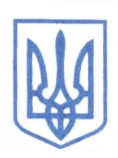 